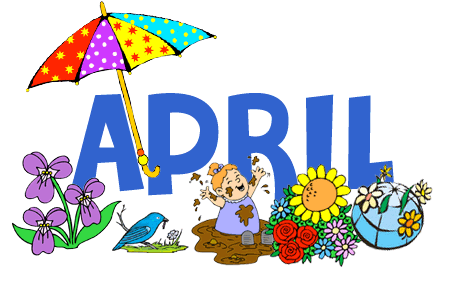 Medlemsinfo Våren är på ingående och med våren följer alltid en……. 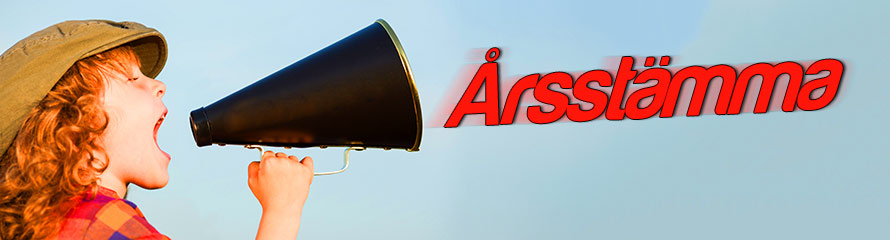 Ni hälsas därför välkomna till ordinarie årsstämma:Tisdag den 24 april kl. 19:00. 
Ni finner kallelse och dagordning med detta utskick.När våren är här så spritter det gärna till och man vill vårstäda lite både här och där.Vi har ju våra fina odlingslotter och de som har en sköter den fint. Men det uppstår problem med de som inte är uthyrda och med gemensamma utrymmen som gångarna. Här vill vi vädja till er att hjälpas åt att hålla rent och snyggt. Se över kantning som lossnat – rensa i det värsta vildvuxna delarna och hjälps åt att rensa i gångarna. Stort tack på förhand!På samma sätt vill vi be alla uteplatser att hålla efter dessa så vårt område ser snyggt och inbjudande ut. Var säkra på att det ökar värdet på våra lägenheter.Tänk på att vi alla i alla sammanhang är en del av varandras boendemiljö och trivsel!Vill du vara med och röja på området så går du med i vår aktiva och entusiastiska Trivselgrupp. Hör av er till Magnus Rosén i styrelsen.Egen vårstädning i källare balkong, uteplats eller lägenhet?Vi sätter upp en container på östra och västra parkeringen helgen den 5-6 maj. 
Då är det fritt fram att slänga i dessa i enlighet med kommande info. Notera detta datum redan nu.BrandinspektionVi hade besök av brandkåren som inspekterade trappuppgångar och kontrollerade att alla har en brandvarnare.I enlighet med stadgarna så faller det på den boende att se till att lägenheten är utrustad med en eller flera brandvarnare. Brinner det kommer man inte undan – en lägenhetsbrand drabbar alla. Brandkåren berättade att de hittade brandvarnare som var nedtagna, brandvarnare som satt upp men utan batteri etc. Det är inte acceptabelt.Det är varje boendes ansvar att testa brandvarnaren och byta batterier!Brandinspektionen gav också resultatet att det står för mycket saker i trappuppgångarna. Så där vill vi be om gemensam bättring.Med många goda vårhälsningarSusanne, Magnus E, Jesper, Emma, Daniel, Moa, Magnus R, Ulf och Monica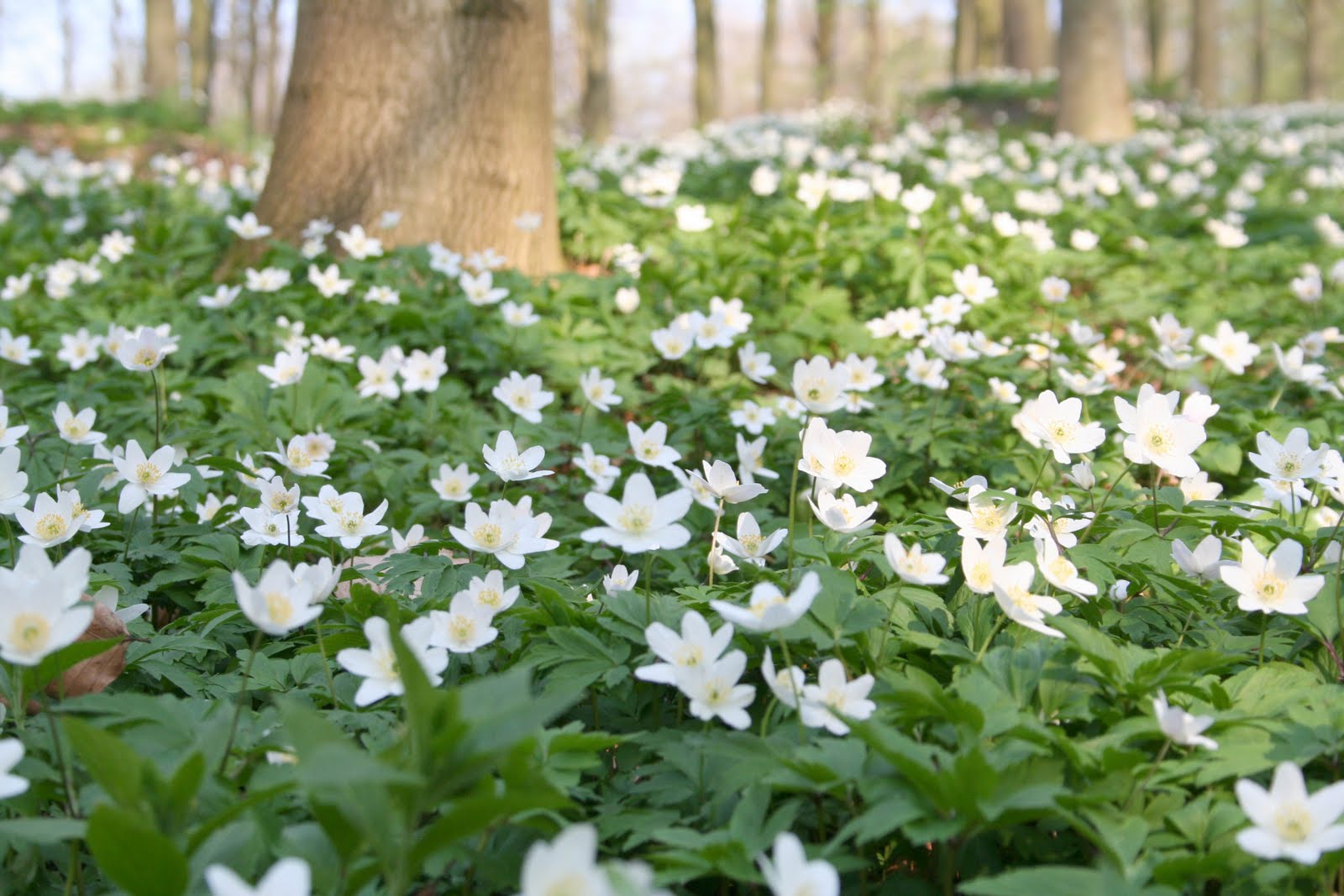 